_______________________________’s Accountability Sheet							(Fossils & Georgia Regions)Reflection: How did I do? Reflect on your project. Create a video journal and post it to Seesaw. Then write a comment to respond to someone else’s video diary giving them feedback.  Circle one:Excellent		Great		Good		Okay		PoorSymbalooUse your iPad to scan the QR code below to take you to links about the Georgia regions and fossils.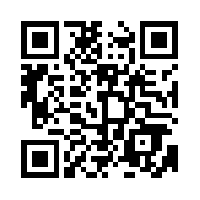 Videos Safari Montage3rd Grade Georgia RegionsUse your iPad to scan the QR code below to take you to links about the Georgia regions and fossils.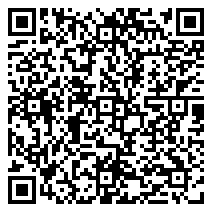 http://safari.fultonschools.org/?p=46d03468-e6ac-11e5-8a1f-90e2ba6a05acName: 									Date: 				Fossils & Georgia Regions Driving Question: How can I, as an expert paleontologist, determine which Georgia region would be the best place to find fossils?Instructions: You have just become a resident paleontologist at Dolvin Elementary School.  You will now become an expert on which region in Georgia would be the best place to find fossils.  In order to answer this question you will need to do research on each of the different Georgia regions.  Then you will create a presentation that we could share with other fossil experts around the world.What to do next: You will find places on this sheet to include notes on each of the regions and what kind of fossils might be found there.  You will also find a section titled conclusion.  This section should be used to write a quick few sentences on if you think this region is going to be a good place to find fossils or not.  Whatever you decide you need to be able to back up your decision with facts. If you run out of room on this sheet feel free to add extra notes on a piece of notebook paper. Creating the PresentationWhew, you have been working hard and collected a great deal of research to determine the best Georgia region to find fossils.  Now that you have done your research it is time to work on your presentation! Wahoo! To show that you are not only a fossil expert but also a genius when it comes to figurative language you will need to make sure to include a poem on fossils in your presentation as well.  You will talk about the figurative language examples that can be found in your poem.  You can write your own or find one online.Choose one of the below resources to use when creating your presentation.  If you are creating a video you will need to make sure to write out a script so you look prepared for the speaking experience.  If you know of a resource and don’t see it on this choice board make sure to get it approved by the teacher.When you are done with your creation post it to Seesaw.Then give a fellow classmate feedback on their project.______________________________’s Accountability Sheet							(Social Studies – Our Democracy)You will need to complete 2 activities from each row.  You may choose the order in which you do the activities, but you will need to have 8 completed by the end of the week. Once you complete an activity have a team mate sign your sheet, then PUT IT IN YOUR FOLDER for safe keeping.Reflection: How did I do this week? Reflect on your week. Create a video journal and post it to Seesaw. Then write a comment to respond to someone else’s video diary giving them feedback.  Circle one:Excellent		Great		Good		Okay		PoorDate Complete & Team Mate SignatureDate Complete & Team Mate SignatureDate Complete & Team Mate SignatureDate Complete & Team Mate SignatureDate Complete & Team Mate SignatureDate Complete & Team Mate SignatureDate Complete & Team Mate SignaturePBL Question: How can I, as an expert paleontologist, determine which Georgia region would be the best place to find fossils?PBL Question: How can I, as an expert paleontologist, determine which Georgia region would be the best place to find fossils?PBL Question: How can I, as an expert paleontologist, determine which Georgia region would be the best place to find fossils?PBL Question: How can I, as an expert paleontologist, determine which Georgia region would be the best place to find fossils?PBL Question: How can I, as an expert paleontologist, determine which Georgia region would be the best place to find fossils?PBL Question: How can I, as an expert paleontologist, determine which Georgia region would be the best place to find fossils?PBL Question: How can I, as an expert paleontologist, determine which Georgia region would be the best place to find fossils?S3L1. Students will investigate the habitats of different organisms and the dependence of organisms on their habitat.a. Differentiate between habitats of Georgia (mountains, marsh/swamp, coast, Piedmont, Atlantic Ocean) and the organisms that live there.S3L1. Students will investigate the habitats of different organisms and the dependence of organisms on their habitat.a. Differentiate between habitats of Georgia (mountains, marsh/swamp, coast, Piedmont, Atlantic Ocean) and the organisms that live there.S3L1. Students will investigate the habitats of different organisms and the dependence of organisms on their habitat.a. Differentiate between habitats of Georgia (mountains, marsh/swamp, coast, Piedmont, Atlantic Ocean) and the organisms that live there.S3L1. Students will investigate the habitats of different organisms and the dependence of organisms on their habitat.a. Differentiate between habitats of Georgia (mountains, marsh/swamp, coast, Piedmont, Atlantic Ocean) and the organisms that live there.S3E2. Students will investigate fossils as evidence of organisms that lived long ago.a. Investigate fossils by observing authentic fossils or models of fossils or view information resources about fossils as evidence of organisms that lived long ago.b. Describe how a fossil is formed.S3E2. Students will investigate fossils as evidence of organisms that lived long ago.a. Investigate fossils by observing authentic fossils or models of fossils or view information resources about fossils as evidence of organisms that lived long ago.b. Describe how a fossil is formed.S3E2. Students will investigate fossils as evidence of organisms that lived long ago.a. Investigate fossils by observing authentic fossils or models of fossils or view information resources about fossils as evidence of organisms that lived long ago.b. Describe how a fossil is formed.Fossils and Georgia RegionsKiddleKiddle.coSymbaloohttp://www.symbaloo.com/mix/georgiaregionsfossilsBooksBooksVideossafari.fultonschools.orgNearpodwww.nearpod.comMountainMountainGo to Kiddle to see what research you can find on the Georgia region mountains and how it relates to fossils. Check out Symbaloo for some awesome information on Georgia Regions!  Click on the links that say mountains to find out about mountains and fossils!Choose a book to read on the Georgia mountain region.  Determine if this would be a good region to find fossils.  Why or why not?Choose a book to read on the Georgia mountain region.  Determine if this would be a good region to find fossils.  Why or why not?Watch a video from Safari Montage on the mountain region of Georgia and determine if this would be a good place to find fossils?Use the code to learn about mountains and if this would be a good place to find fossils.WetlandsMarsh & Swamp WetlandsMarsh & Swamp Go to Kiddle to see what research you can find on the Georgia region wetlands and how it relates to fossils.Check out Symbaloo for some awesome information on Georgia Regions!  Click on the links that say wetlands to find out about mountains and fossils!Choose a book to read on the Georgia wetland region.  Determine if this would be a good region to find fossils.  Why or why not?Choose a book to read on the Georgia wetland region.  Determine if this would be a good region to find fossils.  Why or why not?Watch a video from Safari Montage on the wetland region of Georgia and determine if this would be a good place to find fossils?Use the code to learn about the wetlands and if this would be a good place to find fossils.Coastal Plain Coastal Plain Go to Kiddle to see what research you can find on the Georgia region coastal plains and how it relates to fossils.Check out Symbaloo for some awesome information on Georgia Regions!  Click on the links that say coastal plain to find out about mountains and fossils!Choose a book to read on the Georgia coastal plain region.  Determine if this would be a good region to find fossils.  Why or why not?Choose a book to read on the Georgia coastal plain region.  Determine if this would be a good region to find fossils.  Why or why not?Watch a video from Safari Montage on the coastal plain region of Georgia and determine if this would be a good place to find fossils?Use the code to learn about the coastal plains and if this would be a good place to find fossils.PiedmontPiedmontGo to Kiddle to see what research you can find on the Georgia region piedmont and how it relates to fossils.Check out Symbaloo for some awesome information on Georgia Regions!  Click on the links that say piedmont to find out about mountains and fossils!Choose a book to read on the Georgia piedmont region.  Determine if this would be a good region to find fossils.  Why or why not?Choose a book to read on the Georgia piedmont region.  Determine if this would be a good region to find fossils.  Why or why not?Watch a video from Safari Montage on the piedmont region of Georgia and determine if this would be a good place to find fossils?Use the code to learn about the piedmont and if this would be a good place to find fossils.Atlantic OceanAtlantic OceanGo to Kiddle to see what research you can find on the Georgia region Atlantic Ocean and how it relates to fossils.Check out Symbaloo for some awesome information on Georgia Regions!  Click on the links that say ocean to find out about mountains and fossils!Choose a book to read on the Georgia ocean region.  Determine if this would be a good region to find fossils.  Why or why not?Choose a book to read on the Georgia ocean region.  Determine if this would be a good region to find fossils.  Why or why not?Watch a video from Safari Montage on the Atlantic Ocean region of Georgia and determine if this would be a good place to find fossils?Use the code to learn about Atlantic Ocean and if this would be a good place to find fossils.Mountain NotesConclusionWetlands (Marsh & Swamp) NotesConclusionCoastal Plains NotesConclusionPiedmont NotesConclusionAtlantic Ocean NotesConclusionBook CreatorUse this website/app to create your own book displaying your research and your findings on which region in Georgia is best to find fossils.iMovieUse this iPad app to create a video sharing your information with others.  Make sure to use visuals to enhance the video.TelegamiUse this app to create a few different videos explaining your research and put them together using iMovie (app smashing).ChatterpixCreate a few different Chatterpix videos to answer your driving question.  Then put them all together using iMovie (app smashing).Power PointCreate a power point presentation to answer your driving question.TelestoryUse this app to create a video to answer your driving question.EducreationsCreate a few slides answering your driving question.  Then record your voice to go along with your slides and share with others.Puppet PalsUse this app to create a video using puppets to explain the best region in Georgia to find fossils.TouchcastUse a green screen and this app to report on which Georgia region would be the best place to find fossils.Date Complete & Team Mate SignatureDate Complete & Team Mate SignatureDate Complete & Team Mate SignatureRotationsMUST DOTHEN DOBuddy Reading Day 1Science/Social Studies/Health IntegrationBuddy Reading Day 1Science/Social Studies/Health IntegrationInvestigation Station Read your assigned text to investigate more information about our democracy. Then work on answering the Driving Question: Which democracy do you think works better, the Greeks or the current United States democracy?  Create a presentation to persuade your audience of your opinion.Compare and ContrastDuring your MUST DO you read about our democracy.  Now think about what you learning and create a compare and contrast diagram comparing what you read about our democracy to something you read during independent reading.  Take a picture of your sheet and post on Seesaw.Buddy Reading Day 2Science/Social Studies/Health IntegrationBuddy Reading Day 2Science/Social Studies/Health IntegrationInvestigation Station Read your assigned text to investigate more information about our democracy. Then work on answering the Driving Question: Which democracy do you think works better, the Greeks or the current United States democracy?  Create a presentation to persuade your audience of your opinion.Text StructureDuring your MUST DO you read about our democracy.  Now create a page that you could add to the text you were reading.  Make sure to include at least 3 different text structures.  Take a picture of your sheet and post on Seesaw.Work on WritingNon-Fiction TextText FeaturesWork on WritingNon-Fiction TextText FeaturesWriting Work on your in class writing piece from our mini lesson on our democracy.If you are finished with our in class writing piece (on our democracy) then move on and work on a piece of free choice writing.Opinion WritingCreate a list opinion topics that you could write about during independent writing.  Share 5 of your topics on Padlet, make sure to put the date.  Then choose your favorite topic and create the introduction paragraph that would go with it.Extra Time: Continue developing your opinion writing.Word WorkLeveled Library Word WorkLeveled Library Words Their WayUse your list of spelling words to create different ways to sort the words with your team on the Epson Board. Then complete your words their way activity. Practice Test Take a practice spelling test with a partner on a sheet of notebook paper OR get on www.spellingcity.com and take a test and print it out.  Practice so you will get a 100% on the spelling test this week! Grammar, Reading, and WritingGrammar, Reading, and WritingGrammar PracticeAs a team complete the activity sheet to go along with this week’s grammar skill.  Make sure that you discuss your answers so you can all get a 100%!Writing In GrammarWrite 5 sentences using adjectives and post them on Padlet.  Then write which words are the adjectives.  Reading Conferences - Notes